Windyknowe Home Learning Tasks                                                                   Date issued: Tuesday 21st of April 2020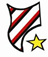 Class _________             Literacy   Literacy Task 1 Literacy Task 2Literacy Task 3We are learning ss words. Use the same list of words from yesterday. Practice spelling them in your list of words. Remember to use look, say, cover, write and check. Enjoy some of the fresh air and try to use things you can find in your garden to spell your words e.g. sticks, plants, leaves, stones. Spicy: MessLesspassbossmiss MossKissHissHot: AddressPressExpressExcessChessClass DressLesson Knots and Crosses. Each player picks a ‘ss’ spelling word. Play knots and crosses as normal but instead of using ‘x’ and ‘o’ each player marks the grid with their chosen ‘ss’ word. Why not try this outside? You can use water and paint brushes to draw this on the pavement outside! Choose a book or magazine that you like. When reading it how many ss words can you find? 